Муниципальное казенное дошкольное образовательное учреждение«Преображенский детский сад»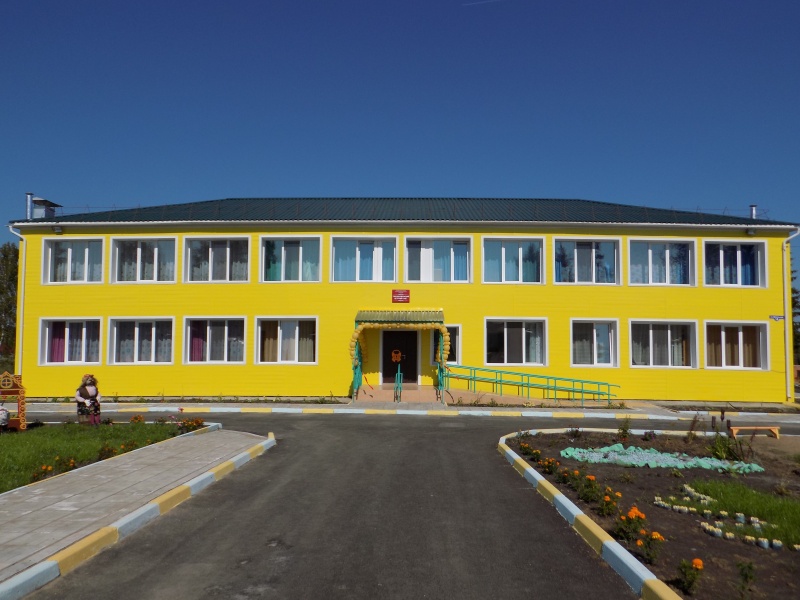 Рекомендации родителямпо подготовке детей к детскому саду  Старший воспитатель: Д.Д. Козловскаяс. Преображенка, 2023г.     Родителям (законным представителям) следует обратить внимание на домашний режим питания и сна и постепенно приблизить его к тому режиму, который будет в детском саду.    Нужно постепенно формировать навыки общения ребенка со сверстниками: можно гулять с ним на участке детского сада и привлекать к совместной деятельности с другими детьми.    Постепенно приучайте малыша к самостоятельности и доступному для его возраста самообслуживанию.   Следует рассказать ребенку, что такое детский сад, зачем туда ходят дети, почему вы хотите, чтобы он туда пошел.    Проходя мимо детского сада, с радостью напоминайте ребенку, как ему повезло - осенью он сможет ходить сюда. Рассказывайте родным и знакомым в присутствии малыша о своей удаче, говорите, что гордитесь своим ребенком, ведь его приняли в детский сад.     Подробно расскажите ребенку о режиме детского сада: что, как и в какой последовательности он будет делать. Чем подробнее будет ваш рассказ, и чем чаще вы будете его повторять, тем спокойнее и увереннее будет чувствовать себя ваш ребенок, когда пойдет в дошкольное учреждение.      Психологи выявили четкую закономерность между развитием предметной деятельности ребенка и его привыканием к детскому саду. Легче всего адаптируются малыши, которые умеют длительно, разнообразно и сосредоточенно действовать с игрушками. Впервые попав в ясли, они быстро откликаются на предложение поиграть, с интересом исследуют новые игрушки. Для ребенка, умеющего играть, не составит труда войти в контакт с любым взрослым.     Разработайте вместе с ребенком несложную систему прощальных знаков внимания, так ему будет легче отпустить вас.      Помните, что на привыкание ребенка к детскому саду может потребоваться до полугода. Рассчитывайте свои силы, возможности и планы. Лучше, если на этот период у семьи будет возможность подстроиться к особенностям адаптации своего малыша. Убедитесь в собственной уверенности в том, что вашей семье детский сад необходим именно сейчас. Любые ваши колебания ребенок использует для того, чтобы воспротивиться расставанию. Легче и быстрее привыкают дети, у родителей которых нет альтернативы дошкольному учреждению.     Ребенок привыкнет тем быстрее, чем с большим количеством детей и взрослых сможет построить отношения. Помогите ему в этом. Познакомьтесь с другими родителями и детьми. В этом помогает посещение прогулок в детском саду. Чем лучше будут ваши отношения с воспитателями, другими родителями и их детьми, тем проще будет привыкнуть вашему ребенку.     В присутствии ребенка избегайте критических замечаний в адрес дошкольного учреждения и его сотрудников, Никогда не пугайте ребенка детским садом. Примерно за неделю до первого посещения детского сада следует предупредить малыша, чтобы он спокойно ожидал предстоящее событие. Приемы, облегчающие ребенку утренние расставания.     Научитесь прощаться с ребенком быстро. Не затягивайте расставание. Ребенок почувствует ваше беспокойство за него, и ему будет еще труднее успокоиться.      Никогда не пытайтесь ускользнуть незаметно от ребенка, если хотите, чтобы он вам доверял.      Придумайте забавный ритуал прощания и строго придерживайтесь его, например всегда целуйте ребенка в щечку, а потом нежно потритесь носиками или что-нибудь подобное.      Не пытайтесь подкупить ребенка, чтобы он остался в детском саду за новую игрушку.      Четко дайте ребенку понять, что какие бы истерики он ни закатывал, он все равно пойдет в детский сад. Если вы хоть раз ему поддадитесь, в дальнейшем вам будет уже гораздо сложнее справиться с его капризами и слезами.